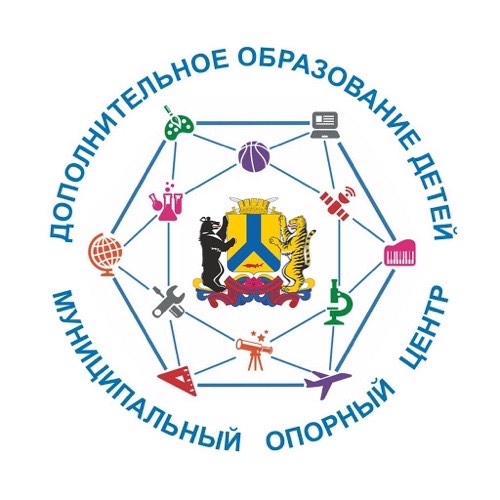 ШАБЛОН АДАПТИРОВАННОЙ ДОПОЛНИТЕЛЬНОЙОБЩЕОБРАЗОВАТЕЛЬНОЙ ОБЩЕРАЗВИВАЮЩЕЙ ПРОГРАММЫ            УчредительМуниципальное образовательное учреждение дополнительного образования детейДом детского творчествасоветаПринята на заседании методического	(педагогического)Утверждаю:Директор МОУ ДОД ДДТот « 	» 	20 	г.	 	/ФИО/Протокол № 		« 	» 	20 	г.Адаптированная дополнительная общеобразовательная общеразвивающая программа художественной направленности«Куклы рассказывают сказки»Возраст обучающихся: 7-10 лет Срок реализации: 3 годаАвтор-составитель: Петрова Мария Степановна,педагог дополнительного образованияг	, 2020.ПОЯСНИТЕЛЬНАЯ ЗАПИСКАНаправленность (профиль) программы (техническая, естественнонаучная, физкультурно-спортивная, художественная, туристско- краеведческая, социально-педагогическая).Адаптированная	дополнительная	общеобразовательная общеразвивающая программа «Куклы рассказывают сказки» имеет художественную направленность.Актуальность программы (своевременность, необходимость, соответствие потребностям времени). Традиционно обоснование актуальности программы проводится на основе анализа социально- экономической ситуации и вызовов системе образования и социализации человека с выделением существующих проблем и обоснованием вклада реализации предлагаемой программы дополнительного образования детей в их решение.Современный мир сложен и неоднозначен. В условиях переходного времени, информационного взрыва, стрессогенных ситуаций искусство, литература, театр кукол в особенности, становятся очень важным средством психокоррекции обучающихся. Даже взрослому трудно сориентироваться в мире, где все перевернулось: добро и зло, прекрасное и безобразное, правда и ложь, любовь и безразличие. А что же делать ребенку? Как познать смысл истинных жизненных ценностей, как не потерять себя, правильно сориентироваться и найти свое место в жизни? Ответы на эти «вечные» вопросы помогает найти данная программа.Разработка адаптированной дополнительной общеобразовательной программы «Куклы рассказывают сказки» обусловлена необходимостью создания условий для равноправного участия детей с ОВЗ в различных формах творческого взаимодействия с нормально развивающимися детьми. Становясь участниками детско-взрослых образовательных сообществ, дети с ОВЗ получают широкий социальный опыт конструктивных взаимодействий  и продуктивной деятельности.Отличительные особенности программы (основные идеи, отличающие программу от существующих). Описание новизны программы возможно через обоснование изменения количества часов на изучение программы (разделов, тем); новых подходов к структурированию содержания программы (модульный подход, выделение индивидуальных образовательных маршрутов, уровней усвоения содержания для разных категорий обучающихся; дополнения содержания программы в сравнении с имеющимся; включения регионального компонента в содержание программы; специфики использования педагогических технологий (например, проектной, исследовательской, кейс-технологии и пр.). Важно связать вносимые изменения или проектируемые характеристики с личностным заказом обучающихся и их родителей.В программе «Куклы рассказывают сказки» весь процесс работы над спектаклем от «А» до «Я» осуществляют дети. При изготовлении кукол,декораций обучающиеся приобретают разносторонние навыки в обращении с различными инструментами и материалами, у них развиваются сообразительность и конструкторские способности, эстетический вкус и способности в области изобразительного искусства – чувство цвета, формы, понимание художественно-образного изображения. В работе над куклой ребенок задумывается о содержании образа, о характере «героя» спектакля, об изобразительных возможностях куклы.Важнейшее место в образовательном процессе уделено выбору литературной основы и совместной работе педагога с детьми над сценарием. При обсуждении литературного произведения главный акцент педагог  делает на конфликт художественного произведения, на борьбу добра и зла. Дети – артисты кукольного театра, видят свою цель в том, чтобы донести мораль сказки до зрителя. Происходит проекция смыслов сказки на сегодняшний день, таким образом, дети учатся анализировать свое поведение и поступки, слова и мысли.Программа построена на идеях личностно-ориентированного дополнительного образования детей. Заложенный в детях интеллектуальный и творческий потенциал реализуется наиболее полно, если образовательный процесс построен с учетом уникальности и неповторимости каждого ребенка и направлен на максимальное развитие способностей каждого учащегося.Адресат программы (краткая характеристика обучающихся по программе, возрастные особенности, иные медико-психолого-педагогические характеристики). Если есть какие-то условия набора детей, это необходимо указать (пол, степень предварительной подготовки, уровень образования детей, степень сформированности интересов к предлагаемой предметной области, наличие желания, наличие способностей, физическое здоровье детей и т.д.). Принимаются ли все желающие или при приеме существует отбор на основании прослушивания, тестирования, просмотра и т.д.Данная программа адресована детям с задержкой психического развития (ЗПР) в возрасте от 7 до 10 лет.Программа учитывает особенности психофизического развития данной категории детей, индивидуальные возможности; обеспечивает коррекцию нарушений развития и социальную адаптацию детей с ОВЗ.Адаптированная дополнительная общеобразовательная программа«Куклы рассказывают сказки» предусматривает организацию инклюзивных практик – совместных занятий детей с ОВЗ и нормально развивающихся сверстников.Объем и срок освоения программы (общее количество учебных часов, запланированных на весь период обучения и необходимых для освоения программы; определяется содержанием и планируемыми результатами программы; характеризуется продолжительностью программы (количество месяцев, лет, необходимых для ее освоения)).Срок освоения программы – 3 года.На полное освоение программы требуется 216 часов.Формы обучения (очная, очно-заочная или заочная форме, а также«допускается сочетание различных форм получения образования и форм обучения).Форма обучения – очная.Особенности организации образовательного процесса (в соответствии с индивидуальными учебными планами в объединениях по интересам, сформированных в группы учащихся одного возраста или разных возрастных категорий (разновозрастные группы), являющиеся основным составом объединения (например, клубы, секции, кружки, лаборатории, студии, оркестры, творческие коллективы, ансамбли, театры) (далее - объединения), а также индивидуально (Приказ №196); состав группы (постоянный, переменный и др.).Специального отбора детей в детское объединение для обучения по адаптированной дополнительной общеобразовательной программе «Куклы рассказывают сказки» не предусмотрено. Педагог учитывает желание ребенка посещать занятия в детском театре кукол, рекомендации медиков и пожелания родителей, заключение ПМПК.Совместная работа детей с задержкой психического развития со сверстниками над постановкой спектакля в ходе подготовки творческих встреч и выставок способствует приобретению ценных коммуникативных навыков у обучающихся разных возрастов.Состав группы – 10-12 человек, из них 3-4 ребенка с ОВЗ (задержка психического развития).Режим занятий, периодичность и продолжительность занятий (общее количество часов в год; количество часов и занятий в неделю; периодичность и продолжительность занятий).Общее количество часов в год – 72 часа. Продолжительность занятий исчисляется в академических часах – 45 минут, между занятиями установлены 10-минутные перемены. Недельная нагрузка на одну группу: 2 часа. Занятия проводятся 1 раз в неделю.Педагогическая целесообразность (наибольшее соответствие выбранного подхода (варианта действий, технологий, методов, средств) воспитательной деятельности для оптимального результата в данной ситуации. В пояснительной записке к программе важно показать, что специфика предметной деятельности, ценностно-смысловое содержание, избранные методы, технологии, формы, средства позволяют эффективно решать выявленную проблему.).По сравнению со здоровыми сверстниками дети с ЗПР с трудом переключаются с одной деятельности на другую. Недостатки организации внимания обусловливаются слабым развитием интеллектуальной активности детей, несовершенством навыков и умений.У детей этой нозологической группы снижена познавательная активность, отмечается замедленный темп переработки информации. При этом наглядно-действенное мышление развито в большей степени, чем наглядно-образное и тем более словесно-логическое. У детей с ЗПРограничен объем памяти: над долговременной памятью преобладает кратковременная, механическая над логической, наглядная над словесной.У большинства детей имеются нарушения речевых функций, либо не все компоненты языковой системы сформированы. А низкая работоспособность является следствием возникновения у детей явлений психомоторной расторможенности. Может также наблюдаться несформированность произвольного поведения по типу психической неустойчивости, расторможенность влечений, учебной мотивации. Вследствие этого, у детей 7-10 лет проявляется недостаточная сформированность психологических предпосылок к овладению полноценными навыками учебной деятельности. Возникают трудности формирования учебных умений: планирование предстоящей работы, определение путей и средств достижения учебной цели (контролирование деятельности, умение работать в определенном темпе).Перечисленные выше затруднения ставят педагога перед необходимостью учитывать наиболее выраженные дефициты и психофизические особенности ребенка, которые оказывают влияние на организацию и содержание образовательного процесса.В программе «Куклы рассказывают сказки» нет разделения детей на художников и исполнителей. В ходе занятий у некоторых учащихся могут проявиться склонности к изобразительной деятельности либо к конструкторской деятельности, либо к игре с куклой. Педагог учитывает желания детей, педагогическую целесообразность выбора ребенком определенной роли и проявляет особый такт при распределении «ролей». Программа «Куклы рассказывают сказки», учитывая технические возможности куклы, предлагает ребенку эксперимент в поисках выразительности образа куклы-персонажа и спектакля в целом. Через текст и уникальный образ куклы ребенок проявляет личностное отношение к конфликтной ситуации, выраженной в драматургическом и музыкальном материале. В театральном искусстве все связано со всем, мир целостен и един.В работе с детьми с ограниченными возможностями здоровья педагог:учитывает принципы индивидуально-дифференцированного подхода;предотвращает утомление детей во время занятий, используя для этого разнообразные средства (чередование умственной и практической деятельности, преподнесение материала небольшими дозами, использование интересного и красочного дидактического материала и средства наглядности и т.п.);использует методики и технологии, с помощью которых можно максимально активизировать познавательную деятельность детей, развивать их речь и формировать необходимые навыки деятельности;уделяет постоянное внимание коррекции всех видов  деятельности ребенка;проявляет во время работы с ребенком педагогическийпоощряет малейшие успехи ребенка.Практическая значимость.Обучение детей с ЗПР по дополнительной общеобразовательной программе «Куклы рассказывают сказки» позволит:детям преодолевать типичные для их развития затруднения;развивать мотивацию к познавательной деятельности, побуждая учащихся добывать и присваивать информацию об окружающем мире;влиять на темп выполнения заданий, понимания инструкций;поднимать уровень свойств внимания (устойчивость, концентрация, переключение), развития речи, мышления, координации движений, развития мелкой и крупной моторики;научить детей справляться с повышенной впечатлительностью (тревожностью, болезненностью реакции на тон голоса партнера, изменениями в настроении, инфантилизмом, низкой самооценкой, утомляемостью, зависимостью от постоянной помощи взрослого).Цель (это заранее предполагаемый результат образовательного процесса, к которому надо стремиться). При характеристике цели следует избегать общих абстрактных формулировок. Цель формулируется через существительное (создание, развитие, обеспечение, приобщение, профилактика, укрепление, формирование и т.д.) и должна быть связана с названием программы, отражать ее основную направленность и желаемый конечный результат. Специфика дополнительного образования такова, что система целей может состоять из двух групп целей – образовательных и социально-педагогических (ориентиром в данном случае выступают функции дополнительного образования детей). Образовательные цели конкретизируются через триединство задач обучения, воспитания и развития детей. Группа социально-педагогических целей может содержать такие цели, как оздоровление детей, их социальная защита, помощь и поддержка, адаптация, реабилитация и др.Цель программы – содействие социальной адаптации и интеграции в общество детей с ограниченными возможностями здоровья через приобщение к театральной деятельности в детском театре кукол.Задачи (конкретизация цели осуществляется через определение задач, раскрывающих пути достижения цели. Задачи показывают, что нужно сделать, чтобы достичь цели).При формулировании задач можно воспользоваться следующей их классификацией:личностные - формирование общественной активности личности, гражданской позиции, культуры общения и поведения в социуме, навыков здорового образа жизни и т.п.;метапредметные - развитие мотивации к определенному виду деятельности, потребности в саморазвитии, самостоятельности, ответственности, активности, аккуратности и т.п.;образовательные (предметные) - развитие познавательного интереса к чему-либо, включение в познавательную деятельность, приобретение определенных знаний, умений, навыков, компетенций и т.п.или:образовательные;развивающие;воспитательные.Формулировки	задач	должны	быть	соотнесены	с	планируемыми результатами.Задачи дополнительной общеразвивающей программы: Образовательные:познакомить детей с истоками, традициями и историей театров кукол мира;сформировать представление о самобытности искусства театра кукол, о взаимодействии актера и художника в процессе создания образа;стимулировать	детей	на	самостоятельное	решение постановочных задач в качестве автора текста, актера, сценографа;содействовать освоению норм русского литературного языка;сформировать актёрскую грамоту на основе культуры слова и сценического действия; мотивацию к занятиям в детском театре кукол;Воспитательные:воспитывать нравственные качества личности: доброту, дружелюбие, ответственность, самостоятельность, чувство собственного достоинства;прививать аккуратность, бережливость, трудолюбие;воспитывать интерес и внимание к другим, способность к состраданию и сочувствию;сформировать навыки коллективного общения в процессе творческой деятельности и в социуме;способствовать накоплению и развитию жизненных социальных компетенций (автономность, ответственность, самокритичность, скромность, социальный интерес, готовность к сотрудничеству);Развивающие:развивать речь, моторику и пластику детей;способствовать развитию художественного мышления (работа над художественным образом, расширение общехудожественного интереса);развивать практические навыки, природные задатки и творческие способности учащихся;сформировать	интерес	к	традициям	и	ценностям	мирового театрального искусства;стимулировать развитие ассоциативной памяти, внимания;развивать фантазию, наблюдательность, творческое воображение.Принципы отбора содержания. Обосновывая содержание программы и логику его развертывания, следует показать связи между разделами программы, межпредметные связи, связи с другими программами,преемственность дополнительной общеобразовательной программы с основной образовательной программой определенной ступени общего образования. Важно продумать особенности взаимодействия с другими организациями или другими субъектами, взаимодействие с родителями обучающихся.Образовательный процесс построен с учетом уникальности и неповторимости каждого ребенка и направлен на максимальное развитие его способностей. Содержание программы и ее реализация основывается на педагогических принципах:культуросообразности – максимальное использование в воспитании и образовании культуры той среды, в которой находится конкретное учебное заведение; организация компонентов педагогического процесса, установление взаимосвязей между сферами жизни обучающихся;природосообразности – педагогический процесс выстроен в соответствии с возрастными и индивидуальными особенностями учащихся; педагогу известны зоны ближайшего развития, которые определяют возможности обучающихся, дают возможность опираться на них при организации воспитательных отношений; воспитательный процесс в детском коллективе направлен на развитие самовоспитания, самообразования учащихся;гуманизации (социальной защиты растущего человека): педагогический процесс строится на полном признании гражданских прав учащегося и уважении к нему; опоре на положительное в нем;целостности – достижение единства и взаимосвязи между всеми компонентами педагогического процесса, согласованность действий всех субъектов образовательного процесса;единства воспитательных воздействий;педагогической целесообразности – подбор содержания, методов, форм педагогического процесса, который направлен на изменение важных качеств, знаний и умений.Основные формы и методыОбразовательный процесс в детском театре кукол в целом имеет развивающий характер, он направлен, прежде всего, на развитие природных задатков, на реализацию интересов детей и на развитие у них общих, творческих и специальных способностей. Достижение учащимися определенного уровня компетенций должно быть средством разностороннего развития ребенка и его способностей.Программа предполагает использование новых образовательных технологий, рассчитанных на самообразование детей и их максимальную самореализацию в обществе.Технология личностно-ориентированного развивающего обучения предполагает максимальное развитие индивидуальных познавательных способностей ребенка на основе использования имеющегося у него жизненного опыта.Технология дифференцированного обучения по интересам детей является самым широким путем личности в культуру через творчество. Важной задачей технологии дифференцированного обучения по интересам является определение специальных интересов (театральная деятельность), наклонностей (проявление желание рисовать, лепить, мастерить кукол, музицировать, рассказывать), способностей детей. Дифференциация углубляется и переходит в индивидуализацию обучения, что означает организацию учебного процесса, при которой выбор способов, приемов, темпа обучения обусловлен индивидуальными особенностями детей с ОВЗ.Элементы технологии индивидуализации обучения также используются в программе. Главным достоинством индивидуального обучения является то, что оно позволяет адаптировать содержание, методы, формы, темп обучения к индивидуальным особенностям каждого воспитанника, следить за его продвижением, вносить необходимую коррекцию.С помощью проектной технологии осуществляется «постижение» детьми различных проблем, связанных с театральной постановкой, имеющих жизненный смысл для обучаемых. В проекте наряду с научной (познавательной) стороной решения всегда присутствуют эмоционально- ценностная (личностная) и творческая стороны. В результате – усилия детей и педагога направлены не только на формирование знаний и умений у обучающихся, но и на самореализацию их личности.Образовательный процесс строится по алгоритму: выбор самого проекта (авторской сказки), выбор вида задания (теневой, настольный, театр на ширме), роли, партнеров по деятельности, выбор материала, формы представления, способа выполнения работы, выбор сопровождающего материала (сценография, музыка).Собственно выбор определяется потребностями, способностями учащегося, его ценностными ориентирами, субъективным опытом, эмоциональным настроем и взаимоотношениями с другими обучающимися.Технология адаптивной системы обучения применяется на занятиях по актерскому мастерству (работа в парах сменного состава), в работе над этюдами.Групповые технологии позволяют организовать совместные действия, коммуникацию, общение, взаимопонимание, взаимопомощь. Учебная группа делится на подгруппы для решения и выполнения конкретных задач (в обсуждении, диспуте, игре-путешествии, репетиционном занятии). Во время групповой работы педагог контролирует, отвечает на вопросы, регулирует споры, оказывает помощь, стимулирует детей к выполнению этих функций во временных группах.Игровые технологии лежат в основе занятий по актерскому мастерству, пластике, сценической речи. Игра – это вид деятельности, который помогает активно включить ребенка в деятельность, улучшает его позиции в коллективе, создает доверительные отношения.На занятиях с детьми по программе «Куклы рассказывают сказки» используются следующие методы обучения:словесные – устное изложение, беседа, объяснение, анализ текста (чтение и обсуждение драматургического материала, спектаклей и видеозаписей);наглядные – наблюдение, демонстрация, иллюстрирование (выполнение заданий по наблюдению за физическим действием животных и человека в разных условиях, показ педагогом приемов, способов изготовления декораций и кукол из разных материалов, в том числе при проведении мастер-классов);репродуктивные – выполнение задания по образцу, речевые разминки, упражнения для укрепления речевого аппарата (изготовление несложного реквизита, репетиционных кукол, разучивание и повторение дикционного материала, скороговорок, репетиции текстов «за столом»);объяснительно-иллюстративные – лекции-беседы в теоретической части занятий (объяснение нового теоретического материала с применением наглядности или при отработке практических умений обучающихся с показом конкретного задания по принципу «делай как я»);практические – объяснение нового материала с учётом пройденного (закрепление уже известных детям способов работы с текстом и усложнение задач, соединение нескольких простых приемов в работе по изготовлению кукол и декораций, участие в деловых, сюжетных, ролевых играх, тренингах, репетициях);инструкторские – работа групп или дуэтов в ходе изготовления материальной части постановки (обучение более опытными детьми менее подготовленных приемам изготовления деталей кукол, реквизита и декораций);частично-поисковые – выполнение несложных заданий с элементами самостоятельного творчества (работа над эскизами, подбор музыкальных фрагментов для постановки, фото – и видеосъемка, подготовка выставки творческих работ);самостоятельная работа – решение индивидуальных творческих задач (работа над постановкой этюда, концертного номера, репетиции спектакля, съемки);коллективная импровизация – актерский тренинг, этюд, репетиции (подготовка выступления, участие в спектакле, выступление на творческой встрече, участие в игровых программах);творческое сотрудничество – партнерство педагога и учащихся в решении творческих задач в ходе игры, выступления, театральной постановки (практическая работа, когда обучающимся известны исходные данные, этапы выполнения задания, но конкретные промежуточные действия и результаты они получают самостоятельно: это индивидуальная работа с литературой, этюды по вхождению в образ, создание куклы по собственному замыслу, решение мизансцены, диалога, уточнение актерских задач иследование им, обсуждение выступления со зрителями, участие в конкурсе, фестивале).В процессе реализации программы проводятся различные по типу занятия: практические, репетиционные, контрольные, диагностические, комбинированные, что позволяет предложить детям содержание обучения в интересной форме и сделать занятия увлекательными.В построении большей части занятий используется следующая схема: Вводная часть.Организационный момент.постановка целей и задач, создание учебной мотивации;разминка (например: упражнения на развитие мелкой моторики, укрепление мышц, разогрев речевого аппарата).Основная часть.учебные беседы – изложение теоретического материала;знакомство с иллюстративным материалом (фото, видеозаписи или изготовление «узлов» и деталей реквизита по эскизам и чертежам);физкультминутки;театрализованные	игры,	этюды,	репетиционная	работа	или занятия по освоению техники изготовления кукол, реквизита и декораций;обобщение и закрепление материала. Заключительная часть.рефлексивный момент, подведение итогов занятия с использованием различных методик организации рефлексии;обсуждение задания для продолжения работы на следующем занятии.Все упражнения и задания, используемые на занятиях, просты, доступны, наглядны и способствуют развитию детей с ОВЗ и созданию творческой актерской группы.Планируемые результаты (данные характеристики формулируются с учетом цели и содержания программы). Описание планируемых результатов должно предполагать формулировку характеристик деятельности и отношений обучающегося в сфере личностного, предметного, метапредметного развития, которые будут оцениваться. Важно проанализировать, соотносятся ли они с целями и задачами программы, действительно ли они достижимы в рамках изучения программы. Планируемые результаты должны быть согласованы друг с другом, их не должно быть очень много, так как это затрудняет процесс их измерения. В формулировку результатов должны быть включены глаголы, которые указывают на действия, подвергаемые измерению.Результатом деятельности детей с задержкой психического развития будут их творческие работы, представленные в виде моноспектаклей и театральных постановок. Демонстрация творческих работ в ходе выставок (эскизы, куклы, реквизит), деловых игр (сценарные планы, наброски диалогов, разработка этюдов, творческие тетради), просмотров (сцены из постановок), мастер-классов, выступлений на фестивалях и конкурсахразличных уровней сложатся в общую оценку активности и успешности продвижения участников учебного процесса. Переживание ситуации успеха, принятие ближайшим окружением творческого опыта отразится на психологическом состоянии особых детей и повысит уровень их коммуникативного общения и самооценки. Это создаст предпосылки для более комфортного вхождения детей с ОВЗ во взаимодействие с миром здоровых сверстников и взрослых.В результате освоения программы «Куклы рассказывают сказки» у детей с задержкой психического развития будут сформированы:позитивная, социально направленная учебная мотивация,познавательные,	регулятивные	и	коммуникативные универсальные учебные действия.Обучающийся будет проявлять:устойчивый интерес к предмету;ответственность перед коллективом;доброту и толерантное отношение к сверстникам;стремление поддерживать атмосферу эмоционального комфорта и сотрудничества;принятие особенностей каждого в коллективе;достаточно высокий уровень самооценки;систему нравственных ориентиров;креативную направленность интересов;способность к обучению в среде здоровых сверстников. Обучающийся будет знать:происхождение кукол разных систем;театральную терминологию;выразительные возможности театра кукол. Обучающийся будет уметь:изготавливать	фигуры	для	театра	теней,	перчаточные	и пальчиковые куклы;владеть вождением пальчиковой и перчаточной куклы;решать несложные постановочные задачи – как автор текста, как актер, как сценограф;обсуждать просмотр театральной постановки;сочинять истории;соблюдать основные нормы русского литературного языка;свободно двигаться в сценическом пространстве;владеть элементами словесного и сценического действия. Обучающийся сможет развить:мелкую моторику;пластику рук и тела;наблюдательность;память;навыки музыкального и пластического самовыражения;навыки конструктивного и продуктивного общения в творческом коллективе.Механизм оценивания образовательных результатов. Фиксируя планируемые результаты, педагог определяет перечень диагностических методик, с помощью которых данный результат будет замеряться (наблюдение, тестирование, анкетирование, анализ продуктов деятельности, отслеживание творческих достижений коллективов и отдельных обучающихся и т.п.), представляет информацию о форме, порядке и периодичности проведения промежуточной аттестации.Для диагностики воспитания и развития детей используются такие методы, как анкетирование, наблюдение, анализ степени активности обучающихся в учебной группе, анализ итогов выполнения творческих заданий различной сложности, выступлений в течение всего периода обучения и участие в подготовке спектаклей, самоанализ творческого роста.Для диагностики уровня воспитанности представляется необходимым выделение следующих доминирующих факторов:ценностные ориентации учащихся;коммуникативная культура;направленность личности;операционные умения (организаторские качества личности).Формы подведения итогов реализации программы (могут быть различны в зависимости от направленности образовательной деятельности и образовательной области). В программах технической направленности это могут быть соревнование, выставка, технический зачет, защита проекта, учебно-исследовательская конференция; в программах естественнонаучной направленности – конференция, олимпиада, форум, защита проекта, портфолио и др.; в программах физкультурно-спортивной направленности – соревнование, игра, показательные выступления; в программах художественной направленности – концерт, конкурс творческих работ, спектакль, фестиваль, творческий отчет, выставка и пр.; в программах туристско-краеведческой направленности – слет,  соревнование, конференция, защита проекта; в программах социально-педагогической направленности – конференция, проект, слет, игра, конкурс и т.п.Перечисляются согласно учебному плану и учебно-тематическому плану.Формы отслеживания и фиксации образовательных результатов: аналитическая справка, аналитический материал, аудиозапись, видеозапись, грамота, готовая работа, диплом, дневник наблюдений, журнал посещаемости, маршрутный лист, материал анкетирования и тестирования, методическая разработка, портфолио, перечень готовых работ, протокол соревнований, фото, отзыв детей и родителей, свидетельство (сертификат), статья и др.Формы предъявления и демонстрации образовательных результатов: аналитический материал по итогам проведения психологической диагностики, аналитическая справка, выставка, готовое изделие,демонстрация моделей, диагностическая карта, защита творческих работ, конкурс, контрольная работа, концерт, научно-практическая конференция, олимпиада, открытое занятие, отчет итоговый, портфолио, поступление выпускников в профессиональные образовательные организации по профилю, праздник, слет, соревнование, фестиваль и др.Если программа рассчитана на один год обучения, то возможно размещение планируемых результатов и форм их проверки в пояснительной записке как ее завершение. Если программа рассчитана на несколько лет обучения, следует дать характеристику планируемых результатов по годам обучения, разместив их после раздела «Содержание программы», подводя итог каждого года и выстраивая переход к следующему; при необходимости следует ввести отдельный небольшой раздел. Существует практика оформления планируемых результатов по тематическим блокам, ступеням обучения.Детям с задержкой психического развития, включенным в деятельность инклюзивной группы, требуется больше времени для адаптации в коллективе первого года обучения и последующих после длительных каникул. Они нуждаются в поощрении и признании их небольших достижений на каждом этапе освоения материала. Возможно, им потребуется помощь педагога в коррекции деятельности в коллективе в период и после выступлений.Программа «Куклы рассказывают сказки» предусматривает три необходимых этапа педагогического мониторинга:вводный контроль – в начале года (педагогическое наблюдение практических умений, беседа, тренинг, диагностика уровня творческой активности и коммуникативных склонностей);промежуточный контроль – в середине года (тест, творческая работа, деловые и ролевые игры), выявление мотивов участия в деятельности по созданию спектакля);итоговый контроль – в конце учебного года (характеристика уровня творческой активности, просмотр итоговых работ, анализ результатов анкетирования, опросов, выполнения учащимися творческих заданий, защиты проектов, активность обучающихся, желание продолжить занятия).Основными формами подведения итогов по программе являются:участие детей в творческих проектах коллектива, спектаклях, игровых программах;презентация их самостоятельных работ через Интернет-ресурсы;выступление в конкурсах, фестивалях различного уровня. Промежуточные формы:выставки рисунков, макетов, кукол, фоторабот;конкурсы рассказчиков сказки и авторов инсценировок;выступления перед сверстниками и презентации, их анализ;видеозаписи мастер-классов и открытых занятий;психолого-педагогическая	диагностика	(наблюдение, анкетирование, тестирование, анализ и сравнение результатов их участия в процессе творческих игр и выступлений).УЧЕБНЫЙ ПЛАНУчебный план содержит следующие обязательные элементы  - перечень, трудоемкость, последовательность и распределение по периодам обучения учебных предметов, курсов, дисциплин (модулей), тем, практики, иных видов учебной деятельности и формы аттестации обучающихся;Содержание учебного плана – реферативное описание разделов и тем программы в соответствии с последовательностью, заданной учебным планом, включая описание теоретических и практических частей и форм контроля по каждой теме; должен соответствовать целеполаганию и планируемым результатам освоения программы.УЧЕБНЫЙ ПЛАН1 год обученияЗадачи первого года обучения (если программа рассчитана на несколько лет обучения, следует конкретизировать задачи на каждый год обучения).Задачи первого года обученияОбразовательные:познакомить детей с народными истоками театра кукол;научить упражнениям пальчиковой и речевой разминки;создавать	условия	для	успешного	вступления	детей	в театрализованную игру;познакомить с разновидностями театральных кукол (пальчиковая, перчаточная, планшетная).Воспитательные:воспитывать	ответственность,	стремление	к	бесконфликтному общению в коллективе;закрепить у учащихся мотив участия в театрализованной игре;формировать культуру устной речи. Развивающие:развивать мотивационную сферу детей;развивать психические процессы (внимание, наблюдательность, творческое воображение), мелкую моторику рук;развивать коммуникативные навыки.СОДЕРЖАНИЕ ПРОГРАММЫПри оформлении содержания следует придерживаться ряда общих правил:содержание составляется согласно УП;формулировка и порядок расположения разделов и тем должны полностью соответствовать их формулировке и расположению в УП;необходимо	соблюдать	деление	на	теорию	и	практику	по каждому разделу (теме);материал следует излагать назывными предложениями;содержание каждого года обучения целесообразно оформлять отдельно;в	содержании	могут	размещаться	ссылки	на	приложения (например, на правила выполнения упражнений, репертуар и т.п.);в	содержании	могут	быть	представлены	вариативные образовательные маршруты.СОДЕРЖАНИЕ ПРОГРАММЫгод обучения (72 часа, 2 часа в неделю)Тема 1. Вводное занятие (2 час).Теория: знакомство с правилами для учащихся, техникой безопасности на занятиях и во время выступлений, определение интересов и способностей участников группы первого года обучения.Практика: сюжетно-тематическая игра «В домике Мальвины».Методы обучения: беседа, анкетирование, наблюдение, практическая работа. Итоговый контроль: презентация коллажа.Тема 2. История театральной куклы (12 час.).Теория: беседы о народных истоках театра кукол, возникновении и развитии различных систем кукол, игре актера и возникновении профессионального кукольного театра, просмотр фрагментов фильмов.Практика: игра с пластилином «Ярмарочный балаган», игры с куклами разных систем.Методы обучения: практическое занятие-лепка, упражнения, просмотр, фотосъемка, просмотр видеоматериалов, этюды.Итоговый контроль: конкурс знатоков игрушки, выставка фигурок.Тема 3. Вокально-речевая практика (22 часа).Теория: знакомство с основными особенностями голосового аппарата человека.Практика: артикуляционная гимнастика, постановка правильного дыхания, закрепление навыков вокально-речевой разминки перед выступлением, репетицией.Методы обучения: игра-занятие (поэтапное освоение в пальчиковых играх артикуляционной гимнастики, упражнений для голоса, «вертепного» распева, пения детских песенок, «нескладушек»), упражнения (разучивание текстов в игровой форме), игры (поиск характера и голосовой окраски персонажа).Итоговый контроль: обсуждение выполненных практических заданий (индивидуально и в группах).Тема 4. Изготовление моделей для пальчиковой куклы (11 часов).Теория: приемы изготовления технической основы куклы из различных материалов.Практика: освоение простейших техник обработки бумаги, картона, текстиля и пластических материалов, создание эскиза персонажа, крой и обработка костюма куклы, оформление лица и прически, создание кукол из подручных предметов: коробок, банок, головных уборов, ткани, цветов, природных материалов, технического инвентаря, канцтоваров и т.п..Методы обучения: беседа, наблюдение, практическое занятие, творческая мастерская.Итоговый контроль: презентация работ, игра с пальчиковыми куклами.Тема 5. Азбука актера-кукольника (17 часов).Теория: способы рассказывания историй с применением фигур настольного театра и пальчиковых кукол.Практика: освоение настольного театра.Методы обучения: этюды на общение, внимание, развитие памяти, тренинг для тела и рук актера, попытка создания «динамических декораций» с использованием пластики рук (море, луг и т. д.), этюды с пальчиковыми куклами.Итоговый контроль: презентация проектов – рассказывание историй с применением кукол для настольного театра, пальчиковых кукол, выставка эскизов и кукол «Здравствуй, это я!».Тема 6. Участие в концертах, выступлениях (8 часов).Практика: подготовка к выступлению, самостоятельное исполнение концертных номеров или участие в выступлении в качестве помощника.Методы обучения: упражнения, просмотр, сюжетно-ролевая игра, обсуждение, съемка фото и видео.Итоговый контроль: участие в выступлении, фиксирование оценки своей успешности, отзывов зрителей в форме рисунка, записи, подбора фотографий.УЧЕБНЫЙ ПЛАН2 год обученияЗадачи второго года обучения……СОДЕРЖАНИЕ ПРОГРАММЫгод обучения (72 часа, 2 часа в неделю)Тема 1.…………..УЧЕБНЫЙ ПЛАНгод обученияЗадачи третьего года обучения……СОДЕРЖАНИЕ ПРОГРАММЫ3 год обучения (72 часа, 2 часа в неделю)Тема 1.…………..КАЛЕНДАРНЫЙ УЧЕБНЫЙ ГРАФИККалендарный учебный график – это составная часть образовательной программы, определяющая:количество учебных недель,количество учебных дней,продолжительность каникул,даты начала и окончания учебных периодов/этапов.КАЛЕНДАРНЫЙ УЧЕБНЫЙ ГРАФИКОрганизационно-педагогические	условия	реализации дополнительной общеразвивающей программы (указываются один раз – либо в пояснительной записке, либо после содержания в зависимости от сложности предлагаемой программы). Целесообразно выделить следующие составляющие раздела:материально-техническое обеспечение реализации программы: описание необходимых материалов, оборудования и пр.;информационное обеспечение реализации программы: описание информационных ресурсов, необходимых для реализации программы, информационно-компьютерная поддержка учебного процесса: мультимедийные учебные пособия, электронные издания энциклопедий; учебно-развивающие программные среды и пр.;кадровое обеспечение реализации программы (при необходимости сетевого взаимодействия, интеграции с другими программами, приглашения специалистов для реализации отдельных тем и т.п.);дидактическое обеспечение реализации программы: описание системы используемых дидактических материалов (схемы, плакаты, раздаточный материал, репертуарные сборники, макеты, муляжи, видео-, аудиофонд, комплексы упражнений и т.п.);методическое обеспечение реализации программы должно содержать: описание выбора методов обучения, форм проведения занятий и технологий их реализации, форм подведения итогов по разделам, темам, педагогического инструментария оценки результативности программы (критерии и показатели результативности, технологии отслеживания результатов).Важно обосновать их отбор с позиции целевого назначения программы и, соответственно, достижения планируемых результатов.Организационно-педагогические условия реализации программыПедагог дополнительного образования, реализующий данную программу, должен иметь высшее профессиональное образование или среднее профессиональное образование в области, соответствующей профилю кружка, без предъявления требований к стажу работы, либо высшее профессиональное образование или среднее профессиональное образование идополнительное профессиональное образование по направлению«Образование и педагогика» без предъявления требований к стажу работы. Кроме того, педагогом должны быть пройдены курсы повышения квалификации в сфере дополнительного образования для детей с ОВЗ.Материально-техническое обеспечение.Компьютеры, мультимедийные проекторы с экранами, интерактивные доски, базы данных, коммуникационные каналы, программные продуктыДидактическое обеспечение реализации программы.На занятиях с детьми с задержкой психического развития  используются наглядные пособия, облегчающие изучение материала:дидактические пособия (карточки, инструкции, раздаточный материал, вопросы и задания для устного опроса, справочные материалы, тексты для упражнений по сценической речи, сборники упражнений);динамические (куклы и реквизит из разных спектаклей, альбомы фотографий и иллюстраций);звуковые (аудиозаписи, радиопередачи);смешанные (презентации–экспозиции постановок, видеозаписи, фрагменты телепередач и кинофильмов, материалы со специализированных сайтов в Интернете);статьи из газет и журналов;костюмы и аксессуары;спортивный инвентарь (мячи, скакалки и т.д.).Методические пособия для реализации программы:авторские программы «Новые старые сказки» и «Куклы рассказывают сказки»;дидактический материал по играм-сказкам, изготовлению настольного театра, упражнениям по развитию речи;сборники упражнений по звукоряду и скороговоркам;орфографический, орфоэпический и толковый словари русского языка;сборники драматургических текстов, составленных на основе работы предыдущих выпусков детей;– учебные пособия для учащихся «Я – актёр. Я – зритель. Я – критик»,«Я и моя Кукла»;авторские методические разработки «Твоя театральная постановка – от А до Я», «Постановка концертного номера с куклой»,«Народная кукла в общении с ребёнком», «Ты и твоя кукла в театре»;сборники материалов по технологии изготовления куклы, истории театрального костюма, сценографии театра кукол;планы-конспекты открытых и конкурсных занятий;фото и видеоматериалы о коллективе и его традициях;записи удачных выступлений и телевизионных программ;альбомы с фотографиями и статьями из СМИ;аудиозаписи (фонотека детских песен, стихов, сказок);куклы, ширмы, реквизит (с чертежами и описаниями изготовления);методические пособия «Мы играем Андерсена», «Новые сказки для театра кукол» (в помощь руководителям драматических и кукольных театров); подборка детских стихов, пьес и сценариев;книги по истории театра, конспекты и творческие тетради выпускников;сборник тестов по психологии, психологические тесты, педагогические диагностические материалы;сборники рекомендаций и тексты анкет для мониторинга;список Интернет-ресурсов для освоения педагогом современных образовательных технологий в работе с детьми с ЗПР и их родителями по вопросам организации, разработки рабочих программ и пособий, методического обеспечения занятий, повышения профессионального мастерства.Дидактическое и техническое оснащение занятий:перчаточные куклы;ширма, фланелеграф;фонотека детских песен, стихов, сказок;аудио- видеоаппаратура;подборка детских стихов, пьес и сценариев.Информационное обеспечение программы Интернет-ресурсы:Страна мастеров// URL: https://stranamasterow.ruХоббитека // URL: https://labirint.ruХранители сказок // URL: https://vk.com>hobbitaniyaruПрограмма «Пинтерест» // URL: https://ru.pinterest.comВидео мастер-классов о различных техниках обработки материалов YouTubeСписок литературыПри составлении списка литературы необходимо учитывать:основную и дополнительную учебную литературу: учебные пособия, сборники упражнений, контрольных заданий, тестов, практических работ и практикумов, хрестоматии;наглядный материал: альбомы, атласы, карты, таблицы.Список может быть составлен для разных участников образовательного процесса (педагогов, детей, родителей).Список	оформляется	в	соответствии	с	ГОСТ	к	оформлению библиографических ссылок.Список литературы Нормативные правовые актыФедеральный закон «Об образовании в Российской Федерации» от 29.12.2012 № 273-ФЗ.Указ Президента Российской Федерации «О мерах по реализации государственной политики в области образования и науки» от 07.05.2012 № 599Указ Президента Российской Федерации «О мероприятиях по реализации государственной социальной политики» от 07.05.2012 № 597.Распоряжение Правительства РФ от 30 декабря 2012 г. №2620-р.Проект межведомственной программы развития дополнительного образования детей в Российской Федерации до 2020 года.Приказ Министерства просвещения РФ от 09.11.2018 г. № 196 «Об утверждении Порядка организации и осуществления образовательной деятельности по дополнительным общеобразовательным программам».Постановление Главного государственного санитарного врача РФ от 04.07.2014 N 41 «Об утверждении СанПиН 2.4.4.3172-14 «Санитарно- эпидемиологические требования к устройству, содержанию и организации режима работы образовательных организаций дополнительного образования детей». Для педагога дополнительного образования:Василькова А.П. Душа и тело куклы, М.: Аграф, 2003.Гаврилова Т.П. Диагностика личности трудного подростка в процессе формирования нравственной устойчивости: Методическое пособие. Пермь: Пермский государственный педагогический университет, 2008.Греф А.Э. Театр кукол. М., 2006.Диагностика детей группы риска в учреждении дополнительного образования/ сост. Т.Б. Сокол. Пермь, 2003.Калмановский Е. Театр кукол, день сегодняшний, СПб: Ис- кусство,2007.Практикум по возрастной психологии: Учебное пособие (под ред.Л.А.Головей, Е.Ф.Рыбалко), СПб: Речь, 2002.Трофимова, Н. М. Основы специальной педагогики и психологии, СПб.: Питер, 2005.Эстетическое воспитание младших школьников. Цветкова И.В. М.: Педагогическое общество России, 2003. Для учащихся и родителей:Андрианова-Голицина И.А. Я познаю мир. Театр, СПб: Астрель, 2000Дангворт Р. Домашний кукольный театр, М: Росмэн, 2005.История развития кукольного театра, Москва: Нева, 2000.Королев М. Искусство театра кукол. СПб.: Искусство, 2015.Федотов А. Секреты театра кукол. М.: Искусство, 2007.Шпет Л. Хоровод кукол, М.: Искусство, 2002.№Название темы, разделаКоличество часовКоличество часовКоличество часовФормы аттестации/ контроля№Название темы, разделатеорияпрактикавсегоФормы аттестации/ контроля1Вводное занятие112презентация коллажа2История театральной куклы5712конкурс знатоковигрушки, выставка фигурок3Вокально-речевая практика22022обсуждение выполненных практическихзаданий4Изготовление	модели для пальчиковой куклы2911презентация работ,игра с пальчиковыми куклами5Азбука актера-кукольника31417презентацияпроектов6Участие в концертах,выступлениях88участие ввыступленииИтого135972№Название темы, разделаКоличество часовКоличество часовКоличество часовФормы аттестации/ контроля№Название темы, разделатеорияпрактикавсегоФормы аттестации/ контроля12Итого135972№Название темы, разделаКоличество часовКоличество часовКоличество часовФормы аттестации/ контроля№Название темы, разделатеорияпрактикавсегоФормы аттестации/ контроля12Итого135972№ п/пМесяцЧислоВремя проведения занятияФорма занятияКол-во часовТема занятияМесто проведенияФорма контроля